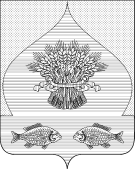 Совет ГРИШКОВСКОГО СЕЛЬСКОГО ПОСЕЛЕНИЯ
КалининскОГО районА                                                      Р Е Ш Е Н И Есело ГришковскоеОб регистрации депутатской фракции «Единая Россия»
в Гришковском сельском поселении Калининского района          В соответствии с решением организационного собрания депутатов Гришковского сельского поселения Калининского района 3 созыва, членов и сторонников Всероссийской политической партии «Единая Россия», руководствуясь статьей  26 Устава муниципального образования Калининский район и статьей _4_ Регламента Гришковского сельского поселения Калининского района, Совет депутатов р е ш и л:Зарегистрировать депутатскую фракцию «Единая Россия» в Гришковском сельском поселении Калининского района 3  созыва.Председатель Совета Гришковского сельского поселения			                                              В.А. Даценко					                                                                           Председателю
                                                                                     Совета Гришковского                                                                                      сельского поселения                                                                                      Калининского района  3 созывазаявление.Прошу зарегистрировать депутатскую фракцию Всероссийской политической партии «Единая Россия» в Совете Гришковского сельского поселения Калининского района  3 созыва, созданную «19» сентября 2014 года, в количестве 9 человек в следующем персональном составе:1.	Артемов Александр Георгиевич – избирательный округ № 2;2.	Воронкина Ольга Владимировна – избирательный округ № 1;3.	Гусарова Диана Александровна – избирательный округ № 1;4.      Куковенко Денис Олегович – избирательный округ № 2;5.      Курдицкий Сергей Николаевич – избирательный округ № 1;6.      Мельник Марина Владимировна - избирательный округ № 1;7.      Рудченко Валентина Михайловна - избирательный округ № 28.      Шабалин Владимир Анатольевич - избирательный округ №1; 9.      Шмуль Сергей Иванович  - избирательный округ № 2;Приложения:1. протокол организационного собрания фракции, включающий в себя решение о принятии положения о фракции, о ее официальном наименовании, списочном составе, об избрании руководителя, заместителя   руководителя фракции, а также о лицах, уполномоченных выступать от имени фракции и представлять ее на заседаниях представительного органа муниципального образования.2. письменные заявления депутатов.Руководитель
фракции								В.А. Шабалин	    Дата 02.12.2014г.от02.12.2014№14ЛИСТ СОГЛАСОВАНИЯпроекта решения Совета Гришковского сельского поселенияЛИСТ СОГЛАСОВАНИЯпроекта решения Совета Гришковского сельского поселенияЛИСТ СОГЛАСОВАНИЯпроекта решения Совета Гришковского сельского поселенияЛИСТ СОГЛАСОВАНИЯпроекта решения Совета Гришковского сельского поселенияЛИСТ СОГЛАСОВАНИЯпроекта решения Совета Гришковского сельского поселенияЛИСТ СОГЛАСОВАНИЯпроекта решения Совета Гришковского сельского поселенияЛИСТ СОГЛАСОВАНИЯпроекта решения Совета Гришковского сельского поселенияКалининского район от02.12. 2014г.02.12. 2014г.№1414Об регистрации депутатской фракции «ЕДИНАЯ РОССИЯ»
в Гришковском сельском поселении Калининского районаОб регистрации депутатской фракции «ЕДИНАЯ РОССИЯ»
в Гришковском сельском поселении Калининского районаОб регистрации депутатской фракции «ЕДИНАЯ РОССИЯ»
в Гришковском сельском поселении Калининского районаОб регистрации депутатской фракции «ЕДИНАЯ РОССИЯ»
в Гришковском сельском поселении Калининского районаОб регистрации депутатской фракции «ЕДИНАЯ РОССИЯ»
в Гришковском сельском поселении Калининского районаОб регистрации депутатской фракции «ЕДИНАЯ РОССИЯ»
в Гришковском сельском поселении Калининского районаОб регистрации депутатской фракции «ЕДИНАЯ РОССИЯ»
в Гришковском сельском поселении Калининского районаПроект  внесен:Председателем Совета Гришковского сельского поселенияПроект  внесен:Председателем Совета Гришковского сельского поселенияВ.А. ДаценкоВ.А. ДаценкоПроект подготовлен:Председателем Совета Гришковского сельского поселенияПроект подготовлен:Председателем Совета Гришковского сельского поселенияВ.А. ДаценкоВ.А. ДаценкоПроект согласован:Постоянной комиссией Совета Гришковского сельского  поселения Калининского района по вопросам социально –правового и организационного обеспечения деятельности органов местного самоуправленияПроект согласован:Постоянной комиссией Совета Гришковского сельского  поселения Калининского района по вопросам социально –правового и организационного обеспечения деятельности органов местного самоуправленияВ.М. РудченкоВ.М. Рудченко